ประกาศสภาองค์การบริหารส่วนตำบลเคร็งเรื่อง  การกำหนดสมัยประชุมสภาสมัยสามัญ  ประจำปี ๒๕๖๓**********************************	อาศัยอำนาจตามระเบียบกระทรวงมหาดไทย ว่าด้วยข้อบังคับการประชุมสภาท้องถิ่น พ.ศ.๒๕๔๗   ข้อ ๑๑ และ ข้อ ๒๑ (และแก้ไขจนถึงปัจจุบัน)  ได้กำหนดว่าให้ประธานสภาท้องถิ่นนำปรึกษาหารือเกี่ยวกับการประชุมสมัยสามัญ  โดยให้กำหนดสมัยประชุมให้เป็นไปตามที่กฎหมายกำหนดว่าด้วยองค์กรปกคอรงส่วนท้องถิ่น  และสมัยประชุมสามัญของปีถัดไป แล้วทำเป็นประกาศของสภาท้องถิ่น  พร้อมทั้งปิดประกาศไว้ในที่เปิดเผย ณ สำนักงานองค์กรปกครองส่วนท้องถิ่น ประกอบกับมติสภาองค์การบริหารส่วนตำบลเคร็ง  ในการประชุมสภา สมัยสามัญประจำปี ๒๕๖3  สมัยที่ ๑  เมื่อวันที่ ๑1 กุมภาพันธ์ ๒๕๖3 ได้กำหนดสมัยประชุมสามัญ ประจำปี ๒๕๖3  จำนวน ๔  สมัย และกำหนดสมัยประชุมสามัญ   สมัยที่ ๑  ประจำปี ๒๕๖4  ไว้ดังนี้สมัยสามัญ 	สมัยที่  ๑  ตั้งแต่วันที่     ๑ -   ๑5   กุมภาพันธ์ 	๒๕๖3สมัยสามัญ   	สมัยที่ ๒   ตั้งแต่วันที่     ๑6  -  30   เมษายน    	๒๕๖3สมัยสามัญ	สมัยที่ ๓   ตั้งแต่วันที่     ๑  -  ๑๕   สิงหาคม     	๒๕๖3สมัยสามัญ	สมัยที่ 4   ตั้งแต่วันที่     ๑ –   ๑๕   ธันวาคม    	๒๕๖3	สมัยประชุมประชุมสมัยสามัญ ประจำปี ๒๕64	สมัยสามัญสมัยแรกตั้งแต่วันที่ ๑  –  ๑๕  กุมภาพันธ์  ๒๕๖4		จึงประกาศให้ทราบโดยทั่วกัน			ประกาศ  ณ  วันที่  13   กุมภาพันธ์  ๒๕๖3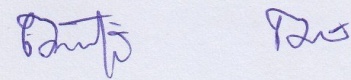 				ลงชื่อ				               (นายณรงฤทธิ์   ณะจันทร์)			              ประธานสภาองค์การบริหารส่วนตำบลเคร็ง